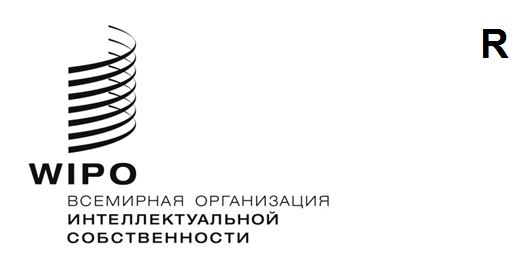 CWs/9/20ОРИГИНАЛ: английскийДАТА: 10 сентября 2021 г.Комитет по стандартам ВОИС (КСВ)Девятая сессияЖенева, 1–5 ноября 2021 г.Отчет Целевой группы по части 7Документ подготовлен Целевой группой по части 7ВВЕДЕНИЕ	На своей возобновленной четвертой сессии, состоявшейся в марте 2016 г., Комитет по стандартам ВОИС (КСВ) постановил сформулировать задачу № 50: «Обеспечить по мере необходимости поддержание в актуальном состоянии и обновление обследований, публикуемых в части 7 Справочника ВОИС по информации и документации в области промышленной собственности» и учредить соответствующую Целевую группу (Целевую группу по части 7). Руководителем Целевой группы было назначено Международное бюро. (См. пункты 73 и 122(e) документа CWS/4BIS/16).	На седьмой сессии в 2019 г. КСВ одобрил пересмотренный план работы, исходя из результатов проведенных к тому времени обследований.  КСВ постановил отложить обновление части 7.6 о патентных бюллетенях до тех пор, пока Целевая группа по цифровому преобразованию не рассмотрит стандарт ST.18.  (См. пункты 183–185 документа CWS/7/29).ОТЧЕТ О ХОДЕ РАБОТЫ	В апреле 2021 г. Международное бюро опубликовало обновления, касающиеся систем нумерации, используемых в отношении опубликованных документов и регистрируемых прав, в части 7.2.2 Справочника ВОИС.  Кроме того, Целевая группа пересмотрела план работы по поддержанию в актуальном состоянии и обновлению части 7 Справочника ВОИС в рамках задачи № 50.  Предыдущий план работы, содержащийся в документе CWS/7/22, предусматривал обновление ряда обследований в течение периода до проведения десятой сессии КСВ.  Из-за сбоев в работе, вызванных пандемией, этот план уже утратил актуальность.  Обновление всех оставшихся обследований в течение одного года после девятой сессии КСВ создаст чрезмерное бремя для членов КСВ в плане сбора и представления данных в рамках нескольких продолжительных обследований.	Кроме того, предыдущий план работы был сложным из-за разделения некоторых обследований на три этапа: подготовка вопросника, сбор информации и публикация результатов.  Сначала необходимо было разработать вопросник и представить его на утверждение КСВ.  Затем проводилось обследование.  Результаты представлялись на ближайшей сессии КСВ, а затем публиковались.  Однако некоторые обследования проводились по упрощенной процедуре, когда Международное бюро просто собирало и публиковало обновленную информацию и информировало КСВ после публикации результатов.ПЛАН РАБОТЫ 	Целевая группа по части 7 предлагает проводить по одному обследованию в течение календарного года для каждого из оставшихся разделов, подлежащих обновлению:Часть 7.1 «Представление календарных дат»Часть 7.2.6 «Нумерация заявок — действующая практика»Часть 7.2.7 «Нумерация заявок — прежняя практика»Часть 7.3 «Примеры и виды патентных документов»Часть 7.6 «Библиографическая информация, содержащаяся в патентных бюллетенях»	Обновление обследований начнется в 2022 и 2023 гг. с наиболее устаревших разделов, а в 2024 и 2025 гг. будут охвачены более новые разделы.  Обследование по вопросу о действующем формате нумерации заявок и обследование по вопросу о прежнем формате нумерации заявок (части 7.2.6 и 7.2.6) будет проведено в виде единого обследования, поскольку эти вопросы тесно связаны между собой.  Предлагаемый график приводится в таблице «Разделы, требующие проведения работы» ниже.  К концу 2025 г. будут обновлены все разделы части 7.	Целевая группа предлагает также перенести в архив раздел 7.2.3 «Системы нумерации и форматы дат, введенные или планируемые к применению в связи с наступлением 2000 года», рекомендация о переносе в архив которого содержалась в прежнем рабочем плане.  В случае одобрения КСВ раздел 7.2.3 будет перенесен в архив сразу после девятой сессии КСВ.	Обновление обследований по всем остальным разделам части 7 будет осуществляться по упрощенной процедуре, т.е. сбор информации и публикация результатов будут осуществляться без представления вопросника или результатов на утверждение КСВ.  КСВ будет проинформирован о публикации результатов на его следующей сессии.  Такой подход соответствует решению пятой сессии КСВ о процедуре обновления имеющихся результатов обследований (см. пункт 70(a) документа CWS/5/22).	На каждом заседании КСВ Целевая группа будет информировать КСВ о ходе работы по обновлению обследований по части 7, включая любые опубликованные результаты.  Такой упорядоченный процесс упростит проведение обследований.  Кроме того, это снизит нагрузку на членов КСВ, поскольку при упрощенном подходе им будет необходимо работать только над одним обследованием в течение календарного года вместо того, чтобы утверждать вопросник для одного обследования, заполнять вопросник для другого обследования и утверждать результаты третьего обследование в течение одного года.	В таблицах ниже представлена сводная информация о ходе работы по каждому разделу части 7 в соответствии с предлагаемым планом работы.  В таблице «Разделы, не требующие проведения работы» содержится информация об обследованиях, которые уже были обновлены и завершены к настоящему времени или обновление которых КСВ не запрашивал.	Кроме того, что не отражено в таблице, Международное бюро предлагает в ближайшее время обновить часть 7.9 «Практика цитирования».  В последнее время ведомства интеллектуальной собственности (ВИС) проявляют интерес к этой теме.  Если это будет согласовано КСВ, то обновление раздела 7.9 может быть включено в предлагаемый график.Разделы, требующие проведения работыРазделы, не требующие проведения работыПРЕДЛАГАЕМОЕ ИЗМЕНЕНИЕ ПРОЦЕДУРЫ ПУБЛИКАЦИИ	Международное бюро предлагает изменить процедуру для всех обследований КСВ (включая новые обследования) следующим образом:После получения ответов на вопросник Международное бюро публикует индивидуальные и обобщенные ответы.  Затем на следующей сессии КСВ на утверждение представляется анализ результатов обследования.  Если анализ будет утвержден, он публикуется после сессии КСВ вместе с уже опубликованными ответами.  В порядке исключения КСВ может просить отложить публикацию ответов в рамках определенного обследования до тех пор, пока КСВ не утвердит все материалы.	Это изменение предлагается потому, что практика, когда ответы на вопросник представляются на утверждение, имеет ряд негативных последствий.  Задержка публикации ответов до их утверждения КСВ означает, что пользователи не могут получить доступ к результатам обследования в течение многих месяцев и в промежуточный период либо вынуждены полагаться на устаревшую информацию, либо не имеют вообще никакой информации.  Утверждение ответов в значительной степени носит формальный характер: КСВ не вносит никаких изменений в содержание ответов, поскольку в ходе обследований собирается информация, которую каждое ВИС уже утвердило для обнародования.  В этой связи непонятно, для чего КСВ утверждает ответы.  Анализ ответов на вопросники отличается тем, что он может включать интерпретацию ответов или выводы, сделанные на основе информации, содержащейся в ответах.  Таким образом, на утверждение КСВ целесообразно представлять анализ результатов обследования, как это делается в настоящее время.	Основная цель проводимых КСВ обследований заключается в том, чтобы сделать информацию о точках зрения и практике ВИС более доступной как для КСВ в целях разработки стандартов, так и для широкой общественности.  Информация, собираемая в ходе обследований КСВ, носит в основном технический или фактологический характер.  Стандартной практикой должна быть публикация ответов на вопросники по мере их готовности, без ненужных задержек в этом процессе.  Если КСВ считает, что ответы на конкретный вопросник могут содержать конфиденциальную информацию, КСВ может просить, чтобы ответы на этот конкретный вопросник были представлены ему на утверждение перед публикацией.	Предлагаемое изменение не касается вопросников, которые по-прежнему должны представляться на утверждение КСВ в случае проведения новых обследований.  В отличие от ответов на вопросники, утверждение вопросников несет в себе пользу, поскольку КСВ часто вносит в вопросники уточнения, правки или новые вопросы, поднятые членами КСВ в ходе заседания. 	Предлагаемое изменение не касается также обновлений части 7, указанных в таблице выше.  Порядок подготовки обновленной информации, согласованный на пятой сессии КСВ, уже соответствует предлагаемому подходу, поскольку при проведении очередных обследований, касающихся части 7, результаты не подвергаются анализу, а публикуются сразу после их получения.  (См. пункт 70 (a) документа CWS/5/22).РЕЗЮМЕ ПРЕДЫДУЩЕГО ПЛАНА РАБОТЫ	Предыдущий план работы был представлен в документе CWS/7/22.  Предыдущий план работы обобщен в таблице ниже и уже неактуален.  Приведенный выше пересмотренный план работы заменит план работы, содержащийся в документе CWS/7/22.	КСВ предлагается: принять к сведению информацию, содержащуюся в настоящем документе;утвердить пересмотренный план работы, представленный в пунктах 5–10 выше;принять решение о том, следует ли запрашивать обновление части 7.9 «Практика цитирования», как указано в пункте 11 выше; иутвердить предлагаемое в пункте 12 выше изменение процедуры публикации для всех обследований КСВ.[Конец документа]РазделТемаПоследняя публикацияХод работыЧасть 7.1Представление календарных дат1997Обновление, 2022 г.Часть 7.2.3Системы нумерации и форматы дат, введенные или планируемые к применению в связи с наступлением 2000 года2000Готово для переноса в архивЧасть 7.2.6Нумерация заявок —действующая практика2017Обновление, 2024 г.Часть 7.2.7Нумерация заявок —прежняя практика2017Обновление, 2024 г.Часть 7.3Примеры и виды патентных документов2016Обновление, 2025 г.Часть 7.6Библиографическая информация, содержащаяся в патентных бюллетенях1990Обновление, 2023 г.РазделТемаПоследняя публикацияХод работыЧасть 7.2.1Представление номеров заявокВ архивеЗавершеноЧасть 7.2.2Системы нумерации, используемые в отношении заявок, публикуемых документов и регистрируемых прав2021ЗавершеноЧасть 7.2.4Номера приоритетных заявок2018ЗавершеноЧасть 7.4Процедуры коррекции в патентных ведомствах2009По запросуЧасть 7.5Физические характеристики патентных документовВ архивеЗавершеноЧасть 7.7Свидетельства дополнительной охраны (SPC) и продление срока действия патентов (PTE)2019ЗавершеноЧасть 7.8Процедуры и требования, касающиеся промышленных образцовВ архивеЗавершеноЧасть 7.9Практика цитирования2008По запросуЧасть 7.10Коды, применяемые в служебных целях2009По запросуЧасть 7.11Внедрение стандарта ВОИС ST.22, касающегося оптического распознавания символов (OCR)2012По запросуЧасть 7.12Использование стандартов ВОИС2018По запросуПос-лед-няя пуб-ли-кацияПосле 5-й сессии КСВ 2017 г.После 6-й сессии КСВ2018 г.После 7-й сессии КСВ2019 г.После 8-й сессии КСВ2020 г.После 9-й сессии КСВ2021 г.Часть 7.11997ВопросникСбор информацииПубли-кацияЧасть 7.2.1В архивеЧасть 7.2.22001ВопросникСбор информацииПубликацияЧасть 7.2.32000Перенос в архивЧасть 7.2.42018Обновление /
публикацияОбнов-лениеЧасть 7.2.52013Обновление по запросу КСВОбновление по запросу КСВОбновление по запросу КСВОбновление по запросу КСВОбновление по запросу КСВЧасть 7.2.62017Сбор информации / публикацияЧасть 7.2.72017ПубликацияСбор информации / публикацияЧасть 7.32016Сбор информации / публикацияЧасть 7.42009Обновление по запросу КСВОбновление по запросу КСВОбновление по запросу КСВОбновление по запросу КСВОбновление по запросу КСВЧасть 7.5В архивеВ архивеВ архивеВ архивеВ архивеЧасть 7.61990ВопросникОбновлениеПубли-кацияЧасть 7.72002ВопросникОбновлениеПубликацияОбнов-лениеЧасть 7.8В архивеВ архивеВ архивеВ архивеВ архивеЧасть 7.92008Обновление по запросу КСВОбновление по запросу КСВОбновление по запросу КСВОбновление по запросу КСВОбновление по запросу КСВЧасть 7.102009Обновление по запросу КСВОбновление по запросу КСВОбновление по запросу КСВОбновление по запросу КСВОбновление по запросу КСВЧасть 7.112012Обновление по запросу КСВОбновление по запросу КСВОбновление по запросу КСВОбновление по запросу КСВОбновление по запросу КСВЧасть 7.122018ПубликацияОбновление по запросуОбновление по запросуОбновление по запросуОбновление по запросу